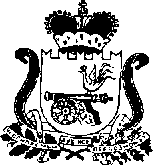 СОВЕТ ДЕПУТАТОВ  КРУГЛОВСКОГО СЕЛЬСКОГО ПОСЕЛЕНИЯ РУДНЯНСКОГО РАЙОНА СМОЛЕНСКОЙ ОБЛАСТИ					Р Е Ш Е Н И Еот 28  января   2019 г.                    № 216О внесении изменений в решение Совета депутатов   Кругловского сельского поселения Руднянского района Смоленской области «О налоге на имущество физических лиц на территории Кругловского сельского поселения Руднянского района Смоленской области»  от 02.11.2018 года №194  Совет депутатов Кругловского сельского поселения Руднянского района Смоленской области РЕШИЛ:1.Внести следующие изменения в налог на имущество физических лиц на территории Кругловского сельского поселения Руднянского района Смоленской области, утверждённый решением Совета депутатов Кругловского сельского поселения Руднянского района Смоленской области от 02.11.2018 года №194:1.1. Первый абзац п.п.1  пункта 3 решения Совета депутатов Кругловского сельского поселения Руднянского района Смоленской области  изложить в следующей редакции:«-жилых домов, части жилых домов, квартир, части квартир, комнат».  2.Опубликовать настоящее решение в газете «Руднянский голос».Глава муниципального образованияКругловского сельского   поселенияРуднянского района Смоленской области          		Т.П. Силаева